BulletinThe Invercargill Parish of theMethodist Church of New Zealand.Te Hahi Weteriana o Aotearoa.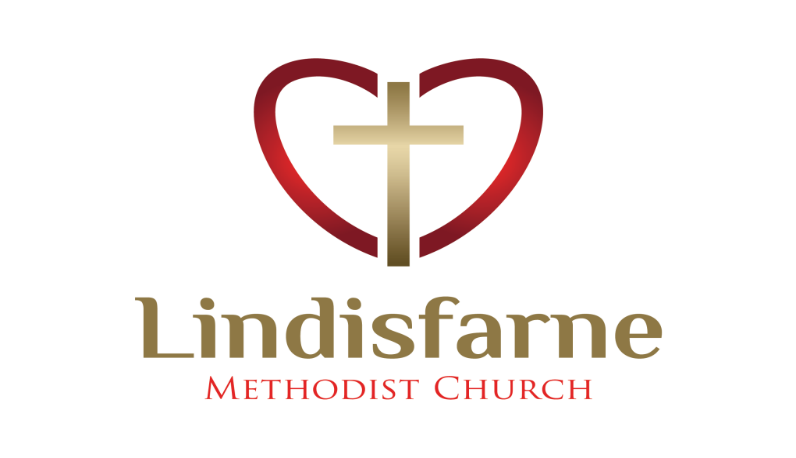 Lindisfarne Methodist Church, Worship and Community CentrePhone    216-0281.e-mail: office@lindisfarne.org.nz.         Website:  www.lindisfarne.org.nz___________________________Sunday April 23rd 201710.00am: Lindisfarne Service with Reverend Peter Taylor.  1.00pm: Tongan Service.1.00pm: Fijian Service.Prayer: We pray with Isaiah the prophet: He was buried like a criminal, but in a rich man's grave; but he had done no wrong, and had never spoken an evil word. But it was the Lord's good plan to bruise him and fill him with grief. However when his soul has been made an offering for sin, then he shall have a multitude of children, many heirs. He shall live again and God's programme shall prosper in his hands.Lord, how can we understand Your purposes? How do we follow Your saving grace? Help us to accept Your will and actions and praise Your name in our lives.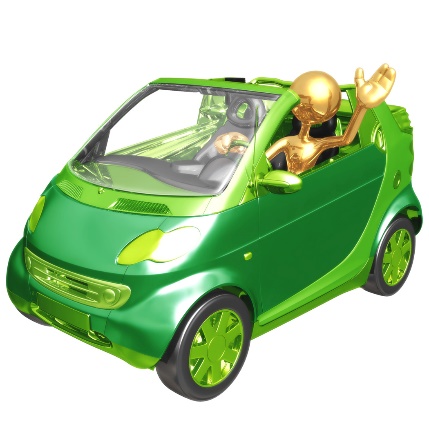 Meals on WheelsIt is our turn again from the 1st of May to the 5th of May.We have 9 spaces to fill so if anyone could spare an hour or so on one or more of these days, could they please contact Amanda. Minister's Study LeavePlease note that Reverend Peter Taylor will be on Study Leave from 25 April to 21 May.If anything eventuates that requires the attention of the minister, please contact one of the Parish Stewards.****************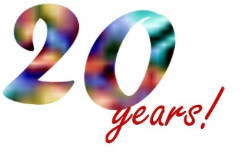 We will be celebrating the 20th Anniversary of Lindisfarne this year. The main events will take place on Saturday 18th and Sunday 19th November. Please keep these dates free and watch out for more details.April FundraiserPies and Biscuits from Braemar BakeryOrder forms are due in today, preferably with payment in cash or cheques made out to Methodist Church. (Please don’t ever use the word Lindisfarne on cheques.)The bakery items will be here on Sunday 7th May. If you will not be at church that day, please arrange for someone else to collect your order.Can you help?We would still be glad to have one more person to drive the van on the Sunday morning roster. Please talk to Eddie about this.Tax rebates for church offeringsRemember that you can claim back 30% of the money you paid in church offerings during the last financial year. If you have claimed this in previous years, the IRD will have sent you a claim form already. If you require a form, see Margaret. It’s your money, not the church’s, (but we are happy if people give it on to us.)The keys found in our car park last month are still looking for their owner. See Bryon if it is you. ROSTER FOR SUNDAY DUTIESCENTRE DUTIESSOME INVERCARGILL PARISH KEY PERSONNEL Lindisfarne Calendar Lindisfarne Calendar Lindisfarne CalendarSunday 23rd April10.00am1.00pm1.00pmLindisfarne Service with Reverend  Peter Taylor.Tongan Service.Fijian Service.Tuesday 25thAnzac Day.Wednesday 26thApril5.30pm7.00pmPrivate Booking.North Invercargill Bowls. Thursday 27thApril1.30pm7.00pmSit and Be Fit.Blues Bowls.  Saturday 29thAprilAll DayCycling Action Network.Note: Church Car Park unavailableSunday 30th  April.10.00am1.00pmLindisfarne Service with Neil Salter.Tongan Service.SundayApril 23rdApril 30thMay 7thMay 7thMay 14thDOOR ANDWELCOMENeil and Daphne SalterCarolyn ClearwaterDot AndersonEvelyn and NeilCruickshankEvelyn and NeilCruickshankVerna EasonRaewyn BirssVAN DRIVEREddie BremerBryon KingFindlay CollieFindlay CollieIan FindlayFLOWERS Dorothy KingRaewyn BirssIta SafoleBeverley RobinsonBeverley RobinsonMORNING TEABryon and Dorothy KingNeil and Daphne SalterJudith StevensSarah JenkinJudith StevensSarah JenkinSharon TaylorSusanne StaplesNOTICESMuriel McCullochJudith StevensEddie BremerEddie BremerMuriel McCullochCRECHE                                  School HolidaysSchool HolidaysAmanda HareAmanda HareDorothy KingKIDS KLUBSchool HolidaysSchool HolidaysNeil SalterNeil SalterBeth GibbsWEEK OFLAWNSSECURITYApril 24th -April 30thBryon KingBryon KingMay 1st - May 7thFindlay CollieMargaret BrassMay 8th - May 14thIan FindlayHartley HareMay 15th -May 21stChris McDonaldJoe WilsonMinister               Reverend Peter Taylor     216-0281  Minister               Reverend Peter Taylor     216-0281  Minister               Reverend Peter Taylor     216-0281  Minister               Reverend Peter Taylor     216-0281  Minister               Reverend Peter Taylor     216-0281  Minister               Reverend Peter Taylor     216-0281                                              Parish Council Secretary       Carolyn Weston                                             Parish Council Secretary       Carolyn Weston                                             Parish Council Secretary       Carolyn Weston                                             Parish Council Secretary       Carolyn Weston                                             Parish Council Secretary       Carolyn Weston                                             Parish Council Secretary       Carolyn Weston Parish StewardsEddie Bremer  Muriel McCulloch Judith Stevens Eddie Bremer  Muriel McCulloch Judith Stevens Eddie Bremer  Muriel McCulloch Judith Stevens Eddie Bremer  Muriel McCulloch Judith Stevens Eddie Bremer  Muriel McCulloch Judith Stevens Parish Council Chairman    Reverend Peter TaylorParish Council Chairman    Reverend Peter TaylorParish Council Chairman    Reverend Peter TaylorParish Council Chairman    Reverend Peter TaylorParish Council Chairman    Reverend Peter TaylorTreasurer  David Little   Parish Council-Congregational RepresentativesBookings                        Phone Office 216-0281Parish Council-Congregational RepresentativesBookings                        Phone Office 216-0281Parish Council-Congregational RepresentativesBookings                        Phone Office 216-0281Parish Council-Congregational RepresentativesBookings                        Phone Office 216-0281Margaret Brass    Mags Kelly           Margaret Brass    Mags Kelly           Prayer Chain Co-ordinatorsPrayer Chain Co-ordinatorsPrayer Chain Co-ordinatorsJoan and Murray Farley.  Joan and Murray Farley.  Joan and Murray Farley.  Bulletin EditorsBulletin Editors Peter Lankshear       Margaret Brass         Peter Lankshear       Margaret Brass         Peter Lankshear       Margaret Brass         Peter Lankshear       Margaret Brass        